                                                           		Ing. Helena Polónyi – špecialista na verejné obstarávanie a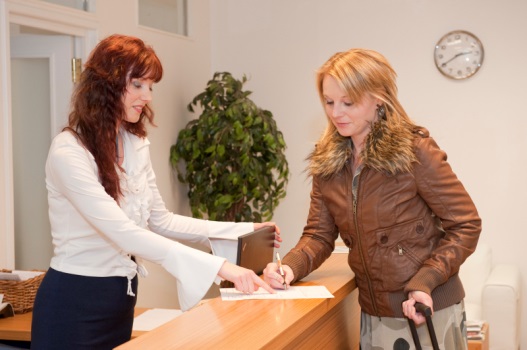 						elektronického trhoviska 						95,- € bez DPH (114,- € s DPH)						UMB, Fakulta politických vied a medzinárodných vzťahov						Kuzmányho 1, 974 01 Banská BystricaProgram školenia (09:00 – 15:00)Prehľad najdôležitejších zmien aktuálne platného zákona o verejnom obstarávaní a zmeny v dôsledku nového zákona účinného od 18. 4. 2016 – všetko podstatné, čo musí uchádzač vedieť.Prehľad zákonnej úpravy – finančné limity od 1. 1. 2016, druhy zákaziek, Register konečných užívateľov výhod, sankcie, podmienky účasti, komunikácia.Nedostatky v ponukách uchádzačov.Prehľad revíznych postupov a opravných prostriedkov.Diskusia a otázky. 